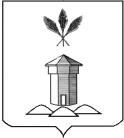 ГЛАВА БАБУШКИНСКОГО МУНИЦИПАЛЬНОГО ОКРУГА  ВОЛОГОДСКОЙ ОБЛАСТИПОСТАНОВЛЕНИЕО создании рабочей группы по подготовке доклада Главы округа о достигнутых значениях показателей для оценки эффективности деятельности органов местного самоуправления Бабушкинского округа за 2023 год и их планируемых значениях на 3-х летний периодВ соответствии с Указом Президента Российской Федерации от 28 апреля 2008 года № 607 «Об оценке эффективности деятельности органов местного самоуправления городских округов и муниципальных районов», постановлением Правительства области от 22 апреля 2009 года № 665 «О реализации Указа Президента Российской Федерации от 28 апреля 2008 года № 607», руководствуясь Уставом Бабушкинского муниципального округа Вологодской областиПОСТАНОВЛЯЮ:1.Создать рабочую группу по подготовке доклада Главы округа о достигнутых значениях показателей для оценки эффективности деятельности органов местного самоуправления Бабушкинского муниципального округа за 2023 год и их планируемых значениях на 3-х летний период, утвердив ее состав (приложение 1).2.Настоящее постановление вступает в силу со дня подписания и подлежит размещению на официальном сайте Бабушкинского муниципального округа Вологодской области. 3.Контроль за исполнением настоящего постановления возложить на начальника отдела экономики и отраслевого развития администрации  округа.Глава округа                                                                                     Т.С. ЖироховаПриложение 1Утвержденпостановлением ГлавыБабушкинского муниципального округа от 05.04.2024 года № 22 Составрабочей группы по подготовке доклада Главы округа о достигнутых значениях показателей для оценки эффективности деятельности органов местного самоуправления Бабушкинского муниципального округа за 2023 год и их планируемых значениях на 3-х летний период05.04.2024 года№22с.им. БабушкинаЖирохова Татьяна Сергеевна–  - Глава округа, руководитель группы, Члены группы:Андреева Нина Алексеевна- заместитель главы округа, начальник Финансового управления администрации Бабушкинского муниципального округа;Кулепова Елена Николаевна - начальник отдела экономики и отраслевого развития администрации округа;  Евдокимова Ирина Михайловна- начальник отдела имущественных и земельных отношений администрации округа;Долговская Людмила Васильевна- начальник отдела по культуре, спорту, туризму и молодёжной политике администрации округа;Репницына Наталья Васильевна- начальник Управления образования администрации округа;Шишебаров Александр ВасильевичКуваева Ирина ПавловнаМетеньканич Екатерина Игоревна    - первый заместитель Главы округа;- начальник отдела дорожной деятельности, транспортного обслуживания, благоустройства администрации округа;- заместитель Главы округа.